Publicado en  el 20/01/2017 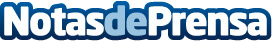 La aerolínea Air Europa se ha fusionado con la red social Twitter para ofrecer un servicio más interactivo al cliente La propuesta de divide en dos vías: la primera tiene que ver con la comunicación interactiva mediante mensajes directos y la segunda con la transparencia en el proceso de compra y en la solicitud de servicios Datos de contacto:Nota de prensa publicada en: https://www.notasdeprensa.es/la-aerolinea-air-europa-se-ha-fusionado-con-la_1 Categorias: Telecomunicaciones Viaje Dispositivos móviles Innovación Tecnológica http://www.notasdeprensa.es